AMPLIACIÓ EXERCICIS SELECTIVITATExercici 1: juny 2019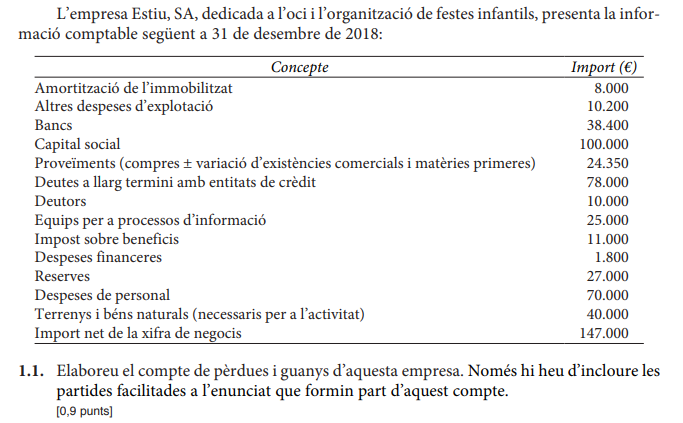 Exercici 2: Juny 2019 sèrie 1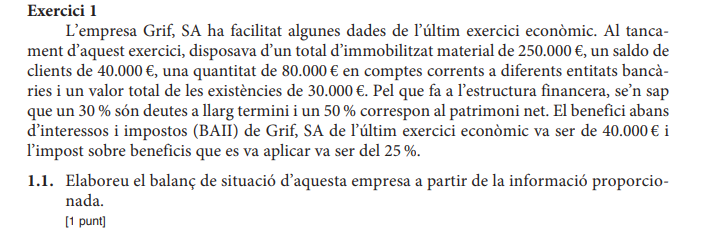 EXERCICI 3: Juny 2020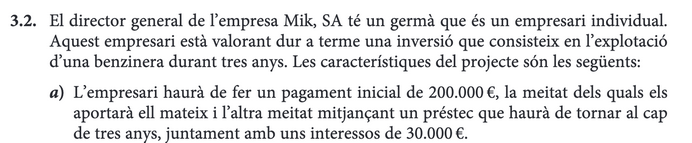 EXERCICI 4: Juny 2020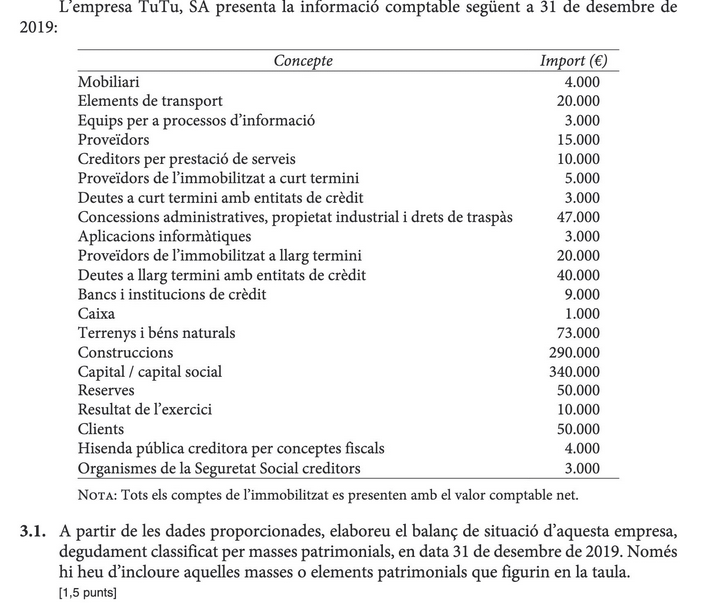 EXERCICI 5: Juny 2020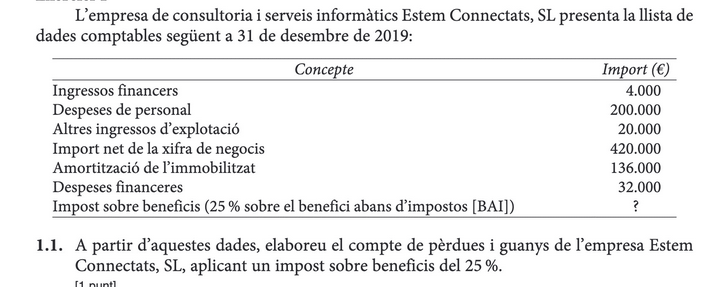 EXERCICI 6: Juny 2020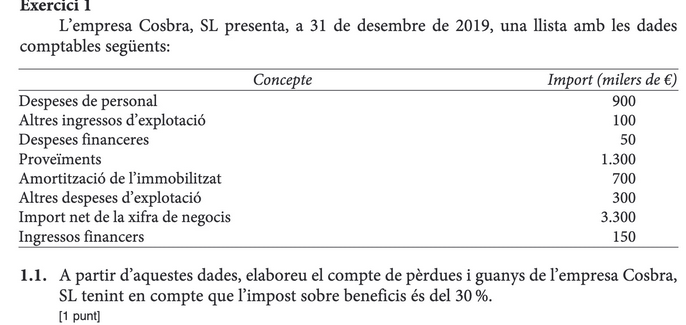 EXERCICI 7: Setembre 2020/Juny 2019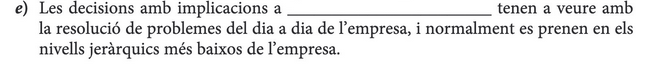 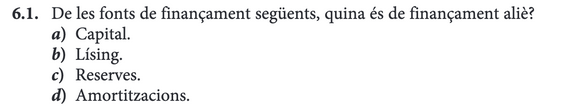 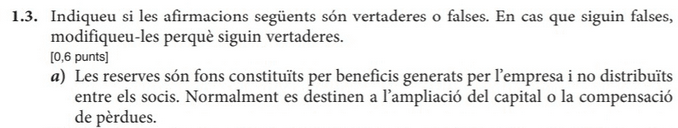 EXERCICI 8: Setembre 2019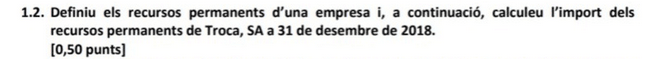 